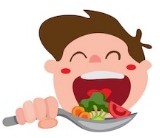 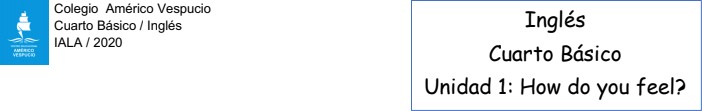 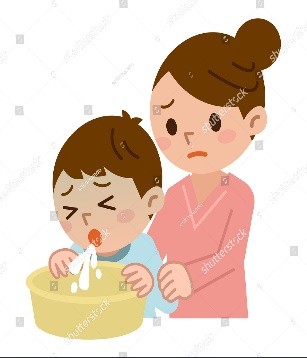 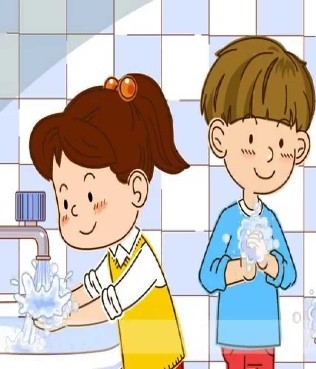 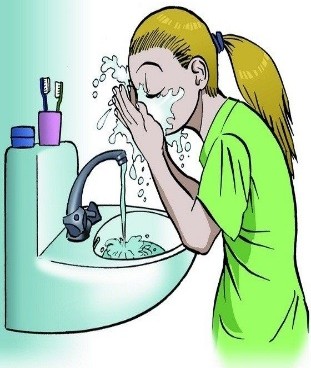 HEALTH EXPRESSIONS (EXPRESIONES DE SALUD)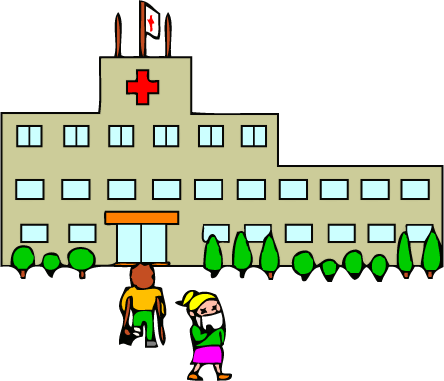 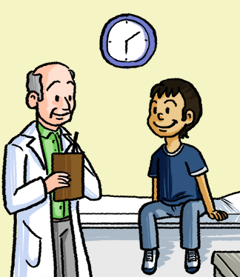 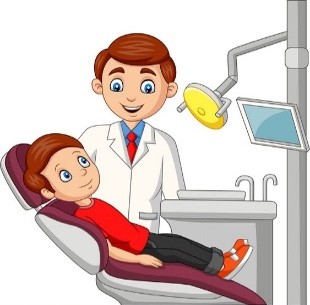 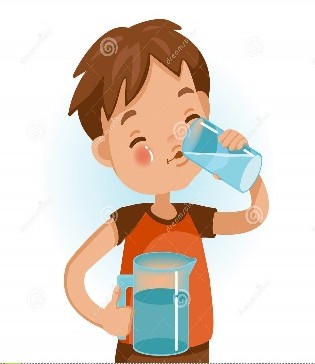 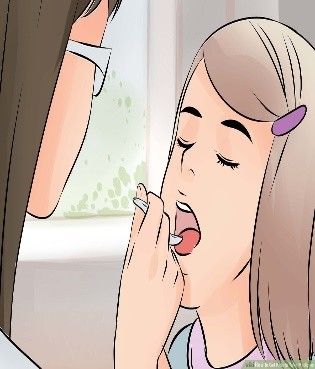 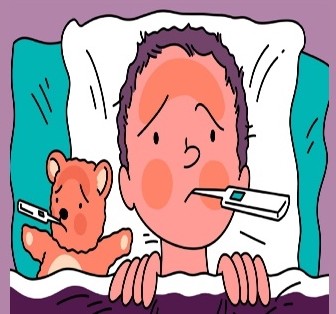 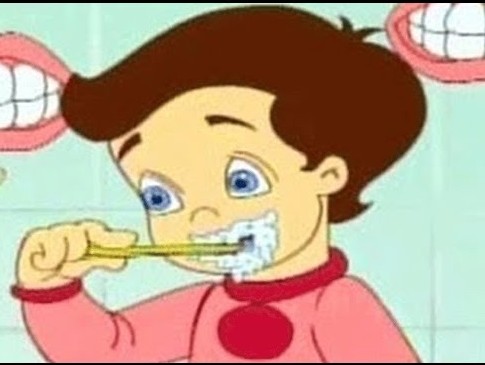 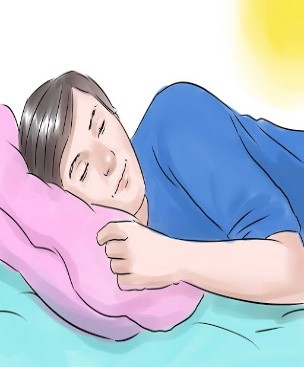 Une las oraciones con la imagen correctaShe has a sore throat.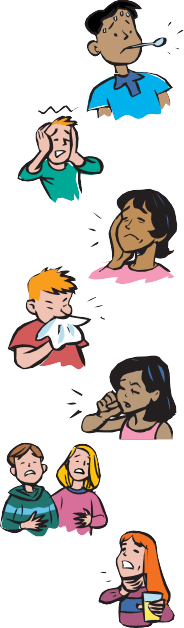 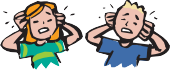 They have an earache.She has a cough!They have a stomach ache.He has a feverShe has a toothache.He has a headacheHe has a cold.Lee las oraciones, elige la mejor opción para cada enfermedad y escríbelasEj: La oración She has a toothache (Ella tiene dolor de muela), la mejor opción para este problema sería ir al dentista. Entonces esta oración se escribe en la columna Go to the dentist.Escribí las palabras del vocabulario con facilidad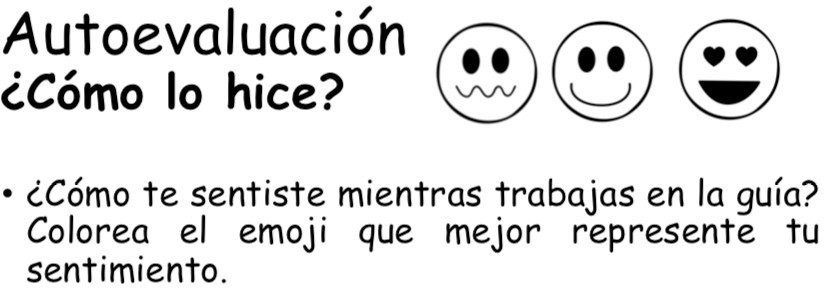 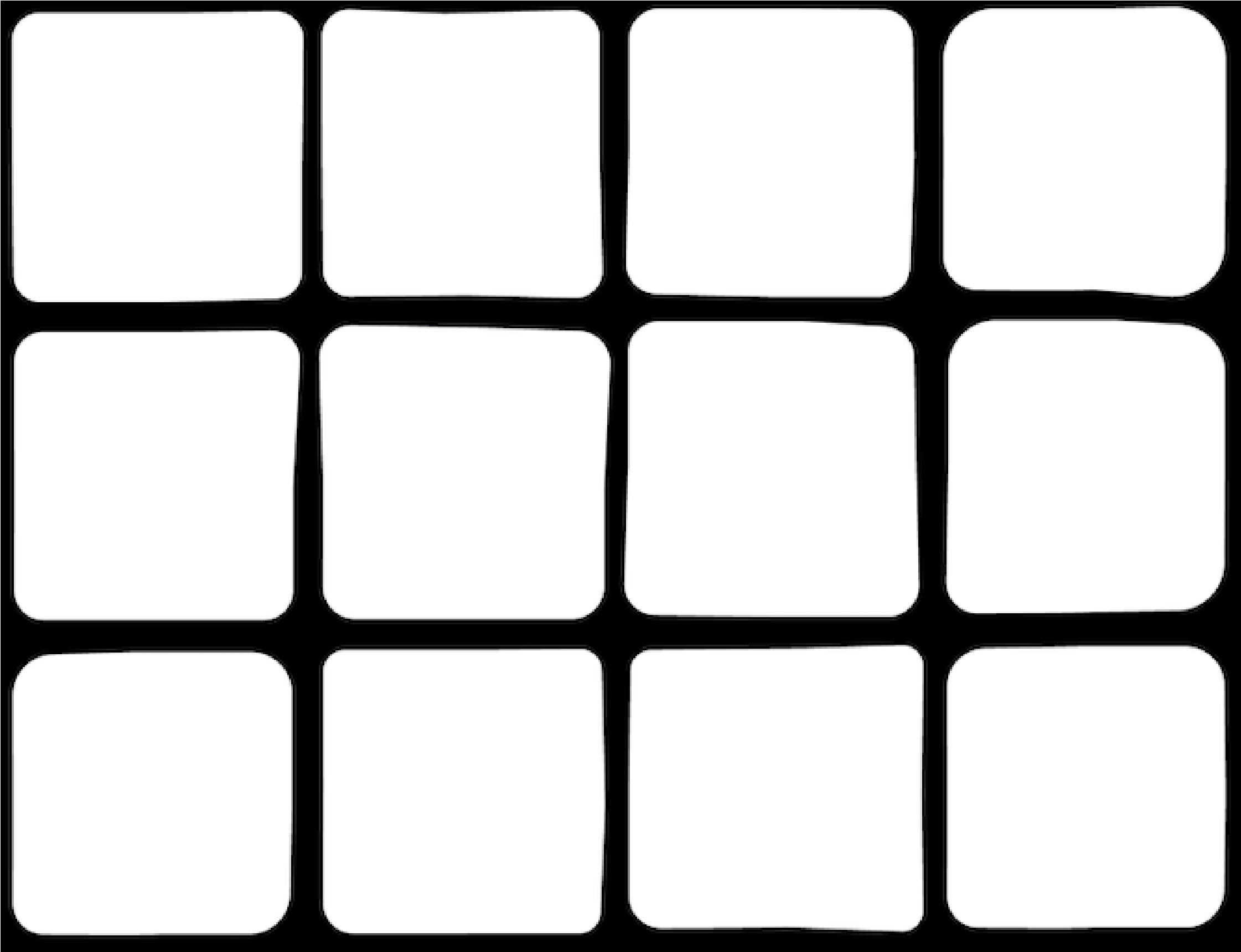 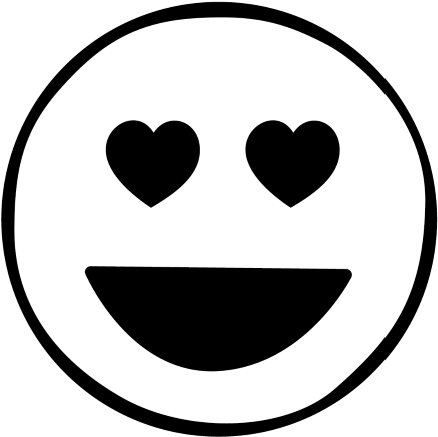 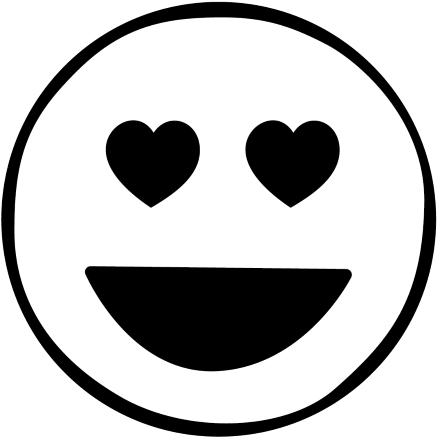 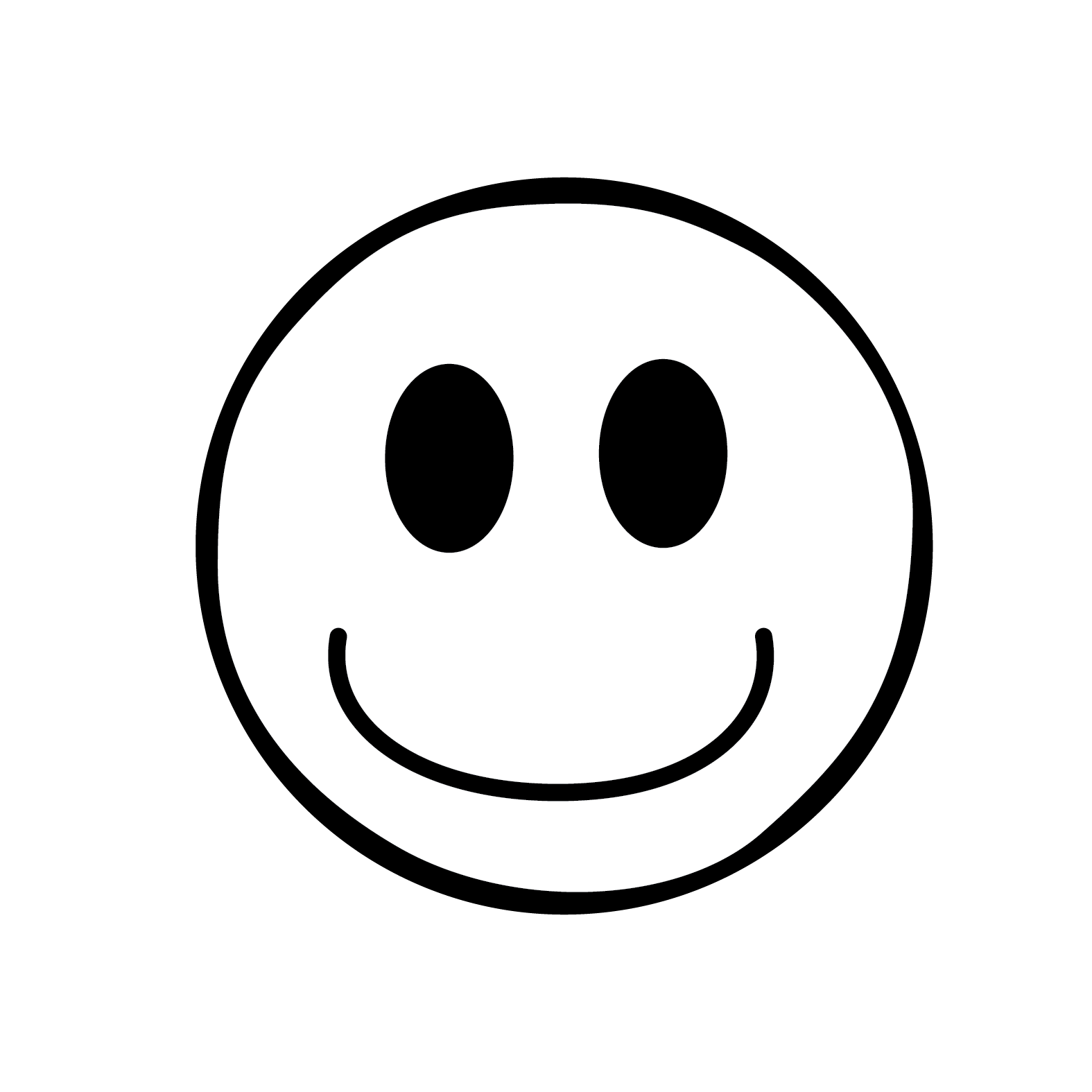 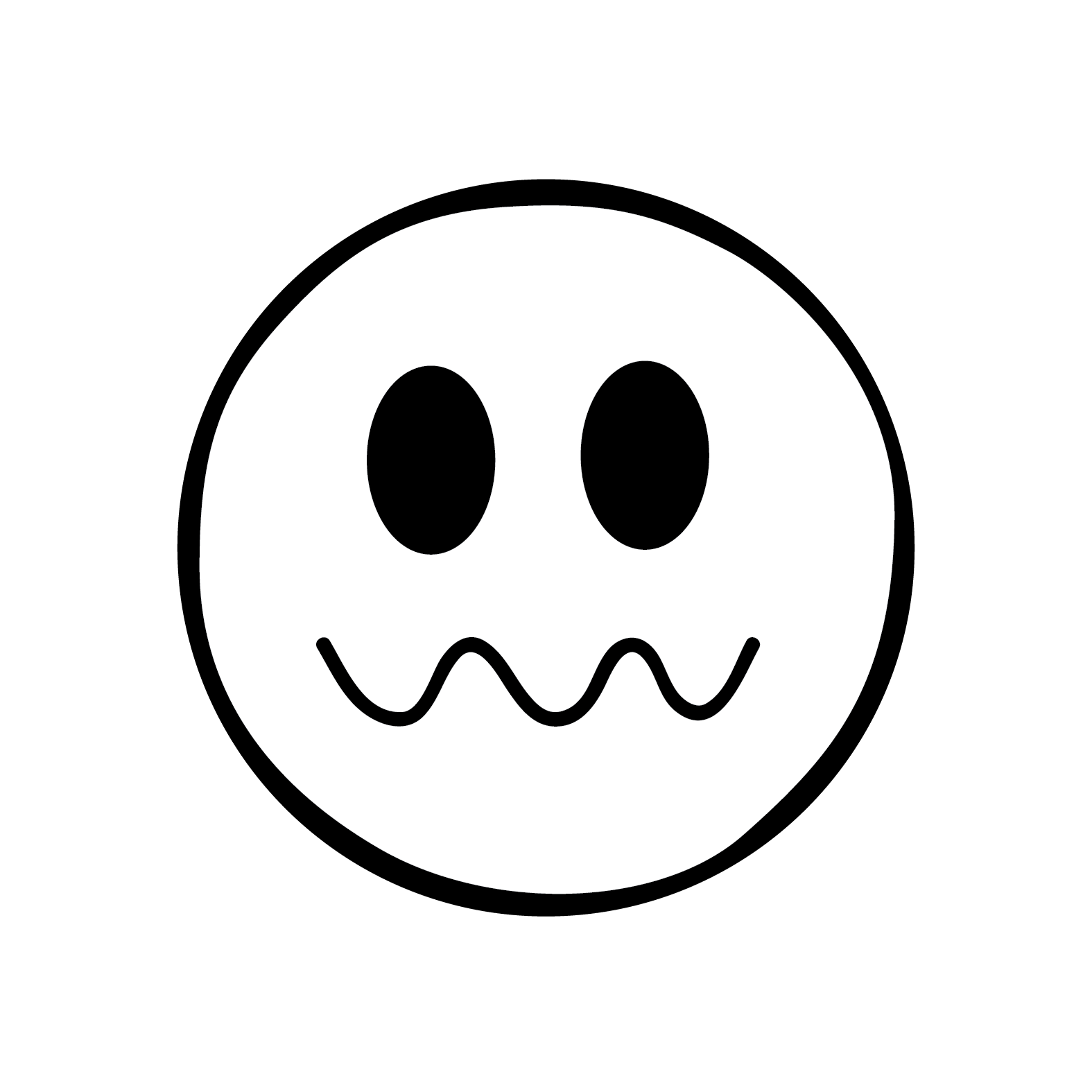 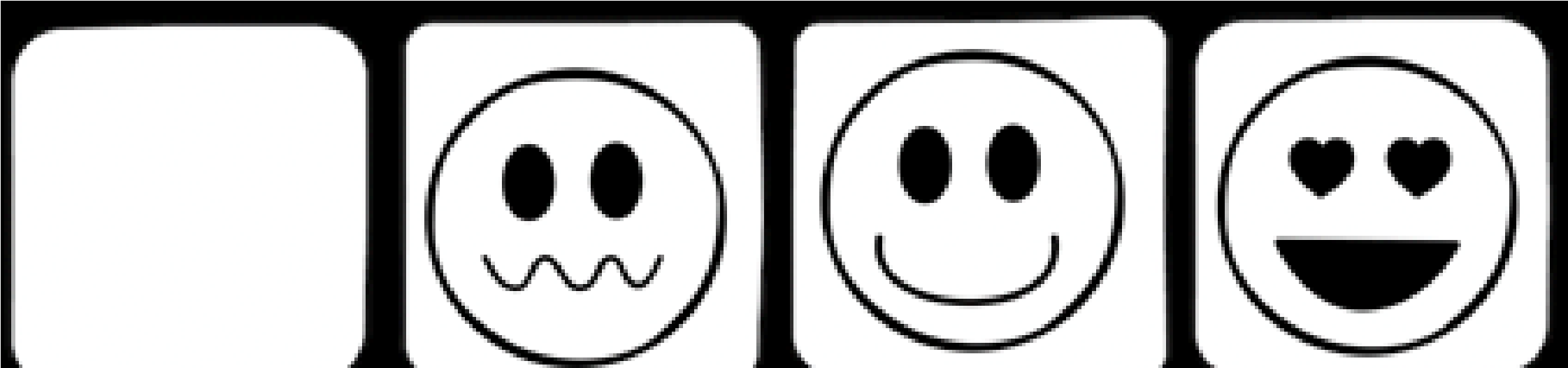 Reconocí las palabras del vocabulario visto en la guía anteriorSeguí las instrucciones de la guía con facilidadRelacioné los problemas de salud con cada expresión (vocabulario de esta clase).NombreCursoFecha 	/ 	/ 	Go to thedoctorGo to thedentistTake somemedicineGo to thehospitalTake a restShe has atoothache